CONTOH SOAL BAHASA INDONESIA KELAS 6 SD SEMESTER 1Berilah tanda silang (X) pada huruf A, B, C, atau D pada jawaban yang tepat!1. Berikut ini adalah hal-hal yang perlu dicantumkan dalam laporan pengamatan, kecuali....a) Waktub) Lokasic) Pengamatd) Biaya2. Kalimat berikut yang mengandung ajakan adalah kalimat...a) Jangan membuang sampah sembarangan.b) Ayo lebih baik!c) Ambilkan gelas itu!d) Pergi dari tempat ini sekarang!3. Rina kembali menjadi juara kelas di tahun ini.Ibunya merasa bangga padanya.Penggabungan yang padu untuk kedua kalimat di atas adalah....a) Rina kembali menjadi juara kelas di tahun ini karena ibunya merasa bangga padanya.b) Rina kembali menjadi juara kelas di tahun ini walaupun ibunya merasa bangga padanya.c) Rina kembali menjadi juara kelas di tahun ini sehingga ibunya merasa bangga padanya.d) Rina kembali menjadi juara kelas di tahun ini namun ibunya merasa bangga padanya.Teks berikut untuk soal nomor 4-5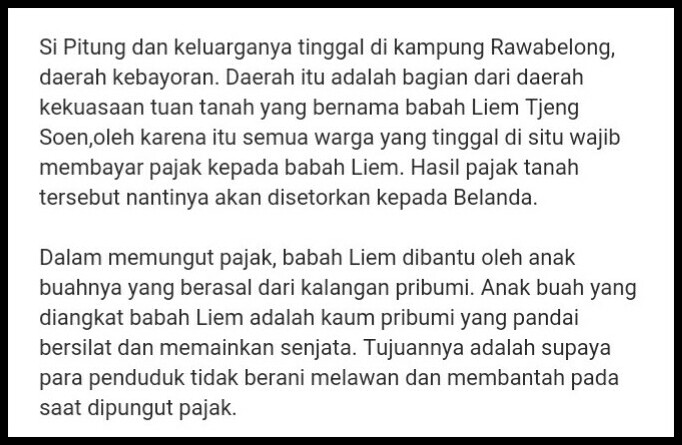 4. Latar tempat dalam potongan cerita di atas adalah....a) Sawahb) Kebunc) Kampung Rawabelongd) Kampung Rawakelong5. Tokoh yang memiliki sifat serakah dan kejam adalah....a) Pitungb) Liem Tjeng Soenc) Belandad) Warga pribumiTeks berikut untuk soal nomor 6-7Awan tampak menggump. Langit berubah gelap. Kilat menyambar. Rintik-rintik hujan turun dan tak lama menjadi tetesan-tetesan besar. Saluran air tak mampu membendung banyaknya air yang turun. Air meluap kedaratan. Akhirnya bencana itu tiba. Banjir telah melanda.6. Teks di atas menceritakan tentang...a) Hujan yang derasb) Kilat yang menyambarc) Banjir yang melandad) Saluran air meluap7. Pegalaman yang digambarkan pada teks di atas adalah...a) Menyenangkanb) Menyedihkanc) Menggembirakand) Mengharukan8. Ayah selalu mengajarkan Ali cara melukis yang indah. Pada saat diselenggarakan lomba melukis tingkat nasional Ali pun mengikutinya. Secara tak terduga Ali mendapat juara pertama. Ia begitu bahagia.Tanggapan yang tepat peristiwa di atas adalah...a) Semua orang bisa melukisb) Itu hanya kebetulan sajac) Ali memang anak berbakatd) Ia pasti dibantu oleh tim panitia9. Andi selalu langsung pulang ke rumah setelah pelajaran sekolah usai. Ia meletakkan sepatu pada tempatnya. Ia juga mengganti pakaian terlebih dahulu sebelum melakukan aktivitas lainnya. Andi tak pernah lupa untuk mencuci tangan sebelum makan. Ibu sangat menyayangi Andi.Kesimpulan paragraf di atas adalah...a) Andi selalu pulang tepat waktub) Andi mencuci tangan sebelum makanc) Andi tahu dimana harus meletakkan sepatud) Andi anak yang disiplin sehingga ibu menyayanginya10. Untuk mengajukan lamaran pekerjaan ke sebuah perusahaan atau instansi, maka kita menulis....a) Riwayat hidupb) Wesel POSc) Surat lamarand) Portofolio11. Ibu :.....................Pedagang : Harganya Rp. 25.000,- per kilogram. Ibu dapat memilihnya terlebih dahulu sebelum menimbang.Pertanyaan yang tepat untuk melengkapi titik-titik di atas adalah......a) Dari mana buah ini berasal, Pak?b) Berapa harga jeruk ini, Pak?c) Berapa jumlah jeruk ini perkilogram, Pak?d) Bagaimana rasa buah ini, Pak?12. Doni : Apa rencanamu untuk liburan tahun ini, Nina?Nina : Aku.........pergi......Belanda bersama keluargaku.Doni : Itu sungguh menarik.Kata yang tepat untuk melengkapi dua bagian rumpang di atas adalah....a) Akan - keb) Akan - dic) Sudah - ked) Sudah - di13. Dalam sebuah pengamatan, hasil yang didapat disusun menjadi...a) Buku catatanb) Pertanyaan dan jawabanc) Rangkaian puisid) Laporan pengamatan14. PuisiKau cantik sekaliJuga harum mewangiMerah dan putih sama-sama menawan hatiIngin ku petik dikauNamun kau pasti kan layuOh,................Aku sangat kagum padamuTakkan ku biarkan tangan-tangan menjahilimuKan ku jaga kau selaluKalimat yang tepat untuk mengisi titik-titik pada puisi di atas adalah....a) Benderakub) Pelangikuc) Mawarkud) Melatiku15. "Hai Ina, bagaimana kabarmu?"Kalimat di atas ada pada bagian..........dalam surat.a) Pembukab) Isic) Penutupd) KepalaGambar berikut untuk soal nomor 16-17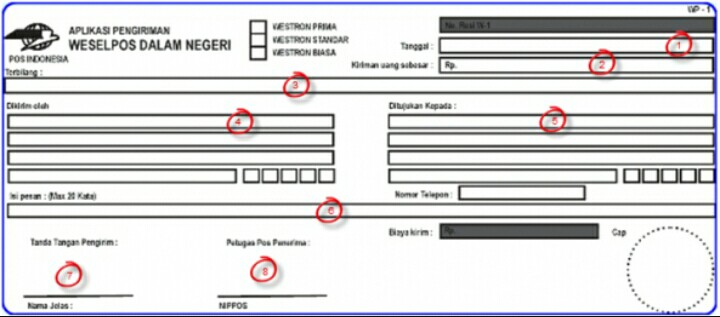 16. Pada wesel tersebut saat hendak mengirimkan uang maka kita menuliskan jumlah uang pada kotak nomor....a) 1b) 2c) 3d) 417. Kotak nomor 5 diisi dengan...a) Nama dan alamat pengirimb) Jumlah uangc) Pesan pengirimd) Nama dan alamat penerimaTeks untuk soal nomor 18-20Meskipun Budi telah lelah mencarinya, si Hitam tidak juga ditemukan. Budi merasa sangat sedih. Ia telah bersama si Hitam selama dua tahun. Ia selalu hafal dengan suara mengeong si Hitam.18. Teks di atas menceritakan tentang...a) Kehilanganb) Pertemuanc) Perpisahand) Kedatangan19. Pengalaman yang dialami Budi adalah pengalaman yang....a) Menyenangkanb) Menakutkanc) Menyedihkand) Mengharukan20. Si Hitam adalah...a) Tas Budib) Sepatu Budic) Kucing Budid) Mainan Budi